British Value Statement at Watling Park School 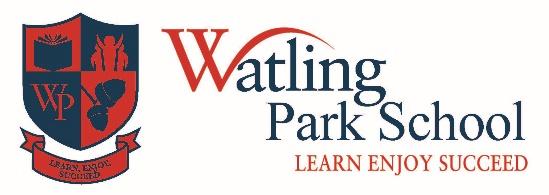 